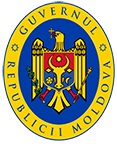 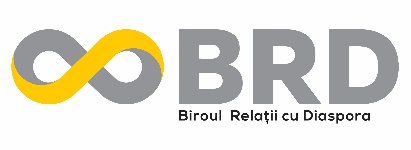 BULETIN INFORMATIVNr. 4/20  (10-14 februarie 2020)ACTIVITATEA GUVERNULUI:Prim-ministrul Ion Chicu a avut o întâlnire cu Ambasadorii UE acreditați în Republica MoldovaȘeful Executivului a vorbit Ambasadorilor despre acțiunile întreprinse de Guvern în scopul implementării Acordului de Asociere RM-UE, oferind detalii importante.Prim-ministrul Ion Chicu a coprezidat ședința Colegiului lărgit al MAEIEPrim-ministrul Ion Chicu, împreună cu Președintele RM, Igor Dodon, a participat la ședința Colegiului lărgit al Ministerului Afacerilor Externe și Integrării Europene. La ședință au fost prezenți Ambasadorii RM din statele europene.Prim-ministrul Ion Chicu a avut o discuție cu Peter Eriksson, ministrul pentru Dezvoltare și Cooperare Internațională al SuedieiPrim-ministrul Ion Chicu a avut o discuție cu Peter Eriksson, ministrul pentru Dezvoltare și Cooperare Internațională al Suediei, aflat în vizită în țara noastră. La ședință a participat și E.S. Anna Lyberg, Ambasadoarea Suediei în Republica Moldova.Prim-ministrul Ion Chicu s-a întâlnit cu un grup de investitoriÎn dimineața zilei, premierul Ion Chicu s-a întâlnit cu un grup de investitori. Din cadrul delegației au făcut parte reprezentanți ai companiei Black Moose Ressources LTD din Canada și reprezentanți ai grupului A-Geffen din Israel.Prim-ministrul Ion Chicu s-a întâlnit cu E.S. Gudsi Osmanov, Ambasadorul Republicii AzerbaidjanPrim-ministrul Ion Chicu a vorbit despre dinamica relaţiilor bilaterale, apreciind pozitiv discuția avută la sfârșitul anului 2019 cu premierul Azerbaidjanului, Ali Asadov. Șeful Executivului  a confirmat obiectivul Republicii Moldova de a impulsiona relațiile comercial-economice dintre cele două state.Prim-ministrul Ion Chicu a discutat cu reprezentanții Băncii Europene de InvestițiiPrim-ministrul Chicu a avut o discuție cu Antonio Castillo și Adam Bruun, reprezentanții Băncii Europene de Investiții (BEI) în Republica Moldova. Ion Chicu a informat reprezentanții BEI despre prioritățile investiționale adoptate de Guvern pentru anul 2020, accentuând investițiile în infrastructură și obiectivul de a stimula investițiile în industrializarea regiunilor țării. Întrunirea Secretarilor generali de stat prezidată de către Secretarul general al Guvernului, Liliana IaconiSecretarii generali de stat s-au întrunit în ședință pentru a examina mai multe proiecte de lege. Întrunirea a fot prezidată de către Secretarul general al Guvernului, Liliana Iaconi. Primul proiect examinat a vizat modificarea Legii cu privire la principiile de subvenționare în dezvoltarea agriculturii și mediului rural. Un alt proiect discutat la ședință s-a referit la aprobarea cuantumului ajutorului bănesc acordat beneficiarilor de protecţie internațională în anul 2020.*****ACTIVITATEA BRD:ViziteConsultări pe teme electorale între Biroul relații cu diaspora și Institutul Republican Internațional, Washington DCPe data de 11 februarie curent, Biroul relații cu diaspora a primit o delegație a Institutului Republican Internațional, în următoarea componență: Stephen B. Nix, Director IRI Eurasia, Washington DC; Andrea Keerbs, Director de Tara, IRI Moldova; Nadejda Sacovici, Director Superior pentru Partide Politice și Guvernanță, IRI Moldova.Vizita a cinci Ambasadori ai Republicii Moldova la BRD... când cinci Ambasadori ai Republicii Moldova, cinci granzi ai diplomației moldovenești, fac minuni cu agenda lor suprasolicitată și găsesc timp să vină în vizită la BRD: Violeta Agrici, Ambasadoare în Regatul Spaniei, Oleg Serebrian, Ambasador în Republica Federală Germania, Mihai Gribincea, Ambasador în România, Lilian Darii, Ambasador în Regatul Belgiei, Iurie Bodrug, Ambasador în Polonia. AnunțuriBiroul relații cu diaspora anunță înscrierea la Programul DOR – Diaspora * Origini * Reveniri, ediția a VIII-aBiroul relații cu diaspora declară deschisă perioada de înscriere la cea de-a VIII-a ediție a Programului  *Diasporă*Origini*Reveniri 2020 (DOR). Programul DOR se va desfășura în perioada 10-20 august 2020 având drept scop consolidarea legăturilor emoționale, culturale și de identitate ale copiilor și tinerilor din diasporă cu țara de origine.O nouă rundă de granturi în cadrul Programului Diaspora Engagement Hub Biroul relații cu diaspora (BRD) din cadrul Cancelariei de Stat lansează apelul pentru o nouă rundă de granturi în cadrul Programului Diaspora Engagement Hub (DEH) pentru subprogramele: Reîntoarcerea profesională a diasporei  și Proiecte inovative ale diasporei Cu privire la angajarea unui consultant național pentru dezvoltarea subprogramului în cadrul Programului Diaspora Engagement Hub - destinat tinerilor din diasporăBRD angajează un consultant național pentru dezvoltarea unui subprogram în cadrul Programului Diaspora Engagement Hub - destinat tinerilor din diasporă. Data limită pentru depunerea aplicațiilor este 17 februarie 2020.BRD angajează un consultant național pentru elaborarea Cartografierii asociațiilor din diasporăScopul activității constă în elaborarea studiului de Cartografiere a asociațiilor din diasporă. Actualitatea și necesitatea cercetării. Cooperarea cu asociațiile diasporei moldovenești de peste hotare reprezintă o parte din politica de stat, implementată prin intermediul unui șir de strategii și planuri de acțiuni vizând tematica dată.Colecția de verbe alese a BRD„Scrisoare mamei” de Serghei ESENIN*****ACTIVITATEA DIASPOREI:Despre activitatea diasporei în RusiaMii de concetățeni trăiesc în afara Moldovei, dar nu își uită rădăcinile, obiceiurile și tradițiile. Mai mult decât atât, ei demonstrează activ cultura noastră în străinătate prin organizarea diverselor evenimente.Concurs: ,, Mărțișor – un simbol al Primăverii”Cu prilejul celebrării tradițiilor de Primăvară, în special, al Mărțișorului, Ambasada Republicii Moldova la Varșovia lansează concursul de creație artistică cu genericul „Mărțișor – un simbol al Primăverii”.Istorii de succesNe bucurăm de succesele compatrioților noștri care duc faima țării în lumeSe numește Raisa Ambros, este originara din Republica Moldova, satul Calugar, raionul Fălesti și merge prin lume în căutarea succesului. Acum se află la Londra și se pregătește pentru câteva evenimente speciale.Teatrul de animație ”NOI” de la AtenaPasiunea Olgăi Martînova este teatrul de păpuși. De-a lungul anilor, a prezentat mai multe spectacole în școli și orfelinate, iar în 2016 a hotărât să meșterească păpuși pentru grădinița de copii din satul Bașcalia, raionul Basarabeasca.